HM Land Registry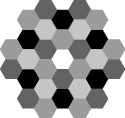 AFS5Deputy responsible person detailsVersion 1This form must only be used as an attachment to form AFS1 or AFS2 to request deputy responsible persons for the organisation.Deputy responsible person detailsA person within the organisation nominated to supervise the administrators. The deputy responsible person will have access to reports documenting the activities of the administrators and Variable Direct Debit (VDD) account data. There is no limit on the number of deputy responsible persons an organisation can have.Fields marked ‘*’ are mandatory.Deputy responsible person details1. *Title (Please place an ‘X’ in the appropriate box) Mr      Mrs      Miss      Ms Other (please specify)      *Delivery method of security credentials 
(Please place an ‘X’ in the appropriate box) Postal           ElectronicVDD detailsInclude VDD key numbers where known. If you are applying for a new VDD key number, enter the account name. This should correspond to the ‘Name(s) of account holder(s)’ that appears on the VDD mandate.A default key number will be allocated to the deputy responsible person. The lowest key number will be set as the default, unless you indicate otherwise in the space provided.Variable Direct Debit (VDD) detailsIf you leave this section blank, all portal enabled VDD key numbers for your organisation will be allocated to this deputy responsible person.If you only wish to allocate specific VDD key numbers or account names to this deputy responsible person, please enter them all here.Enter the default VDD key number/account nameOther VDD key number/account namesDeputy responsible person detailsA person within the organisation nominated to supervise the administrators. The deputy responsible person will have access to reports documenting the activities of the administrators and Variable Direct Debit (VDD) account data. There is no limit on the number of deputy responsible persons an organisation can have.Deputy responsible person details2. *Title (Please place an ‘X’ in the appropriate box) Mr      Mrs      Miss      Ms Other (please specify)      *Delivery method of security credentials 
(Please place an ‘X’ in the appropriate box) Postal           ElectronicVDD detailsInclude VDD key numbers where known. If you are applying for a new VDD key number, enter the account name. This should correspond to the ‘Name(s) of account holder(s)’ that appears on the VDD mandate.A default key number will be allocated to the deputy responsible person. The lowest key number will be set as the default, unless you indicate otherwise in the space provided.Variable Direct Debit (VDD) detailsIf you leave this section blank, all portal enabled VDD key numbers for your organisation will be allocated to this deputy responsible person.If you only wish to allocate specific VDD key numbers or account names to this deputy responsible person, please enter them all here.Enter the default VDD key number/account nameOther VDD key number/account names